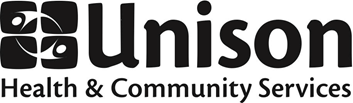 JOB POSTINGMental Health and Social Work Outreach Worker Full-time, Contract Position (ASAP to March 2023)$30.87 to $36.57 per hour for 35 hours per week Salary commensurate on mental health outreach experienceUnison Health and Community Services is a non-profit, community-based organization that serves neighbourhoods in North West Toronto. Operating out of six locations, Unison offers core services that include primary health care, counselling, health promotion, Early Years programs, legal services, harm reduction programs, housing assistance, adult protective services, Pathways to Education™ and a Diabetes Education Program. Unison’s mission is working together to deliver accessible and high quality health and community services that are integrated, respond to needs, build on strengths and inspire change.Unison Health and Community Services is committed to working from an inclusive, pro-choice, sex positive, harm reduction, anti-racist, anti-oppression and participatory framework.Unison is seeking a Mental Health and Social Work Outreach Worker for our Jane-Trethewey site.  The Mental Health and Social Work Outreach Worker will report to the Mental Health and Substance Use Program Manager.Job-Specific Responsibilities:Provide assistance and support for the management of internal and external crisis, risk assessments and safety planningParticipate in team activities involving assessment of needs/strengths in the identified communities as related to mental health and addictions servicesProvide assessment, treatment planning, referral, advocacy, case support, community treatment and psycho-education to clientsDevelop, support  and facilitate program planning and evaluation activitiesFacilitate client referrals to relevant resourcesHelp clients identify and use health resources, including those available in the community and from community agencies Provide counselling on an individual and group basis, maintaining case notes and statisticsPromote awareness of, access to, and participation in Unison programs, services and activitiesInitiate group programs to promote and support clients as they strive to achieve the highest possible level of healthLiaise with local agencies for the purpose of raising public awareness, education and information sharing and participate in community based networksApply 'de-escalation' techniques to help clients manage their emotions and behaviourJob-Specific Qualifications:Undergraduate degree/diploma (i.e. Bachelor of Social Work) or equivalent experience in related field Skill working with groups and individuals using a recovery and harm reduction approach to careDemonstrated working knowledge of working with clients with mental health and addiction including working with groupsDemonstrated knowledge of, and sensitivity to, the impact of social, economic, environmental and cultural issues, including unstable housing, on diverse communitiesKnowledge of issues affecting communities facing barriers to access in an urban environmentFamiliarity with the social, economic and cultural conditions of the project’s geographic area, experience in working with local service providers, community groups and networks, and an understanding of local issues and priorities are an assetExcellent interpersonal, communication and organizational skills, including computer literacyExcellent time management and organization skillsExcellent competency in developing and maintaining exel spread sheets Excellent interpersonal skills with colleagues, students, community members, volunteers, etc.Three to five years’ experience in a community-based setting, providing crisis, risk assessment and safety planningExcellent English communication skills, both written and verbal, with individuals and groups; knowledge of a second (or more) language and culture is an assetOrganizational Responsibilities Participate in team and organization-wide meetings and committees, initiatives and eventsDevelop work goals in conjunction with supervisor, identifying action plans, learning objectives and professional development needsParticipate in performance appraisal process including self-evaluation componentSubmit encounter data and/or statistics, administrative forms and reports in a timely fashionOrient, supervise and support students and/or volunteers as requiredIdentify, report and debrief on client safety incidents, good catches, occupational health and safety incidents and near missesOther duties as requiredInterested candidates are asked to email a résumé with covering letter by Thursday, October 20, at 4:00 p.m. to:Hiring Committee - Mental Health and Social Work Outreach WorkerUnison Health and Community Serviceshirings@unisonhcs.orgPlease be advised that our organization requires all staff, students, and volunteers to be fully vaccinated.  Proof of vaccination can be obtained from the Ministry site.Please cite UN_2022_044 in the subject line of the email.We welcome applications from people who are reflective of the diverse communities we serve, including those who might need accommodation.Where needed, accommodations for applicants with disabilities will be provided, on request, to support their participation in all aspects of the recruitment process.Please note that due to the volume of applications, only those applicants selected for interviews will be contacted.